“As we see the increase in technology in our industry, our challenge is to consider the changing skill sets and competencies required for maritime professionals in an increasingly digital and autonomous environment” Jillian Carson-Jackson. President, The Nautical Institute.Going Digital – a deeper dive into the technologies The Nautical Institute, SE Australia Branch, is presenting a series of webinars on developments in technology in the maritime environment.The next in this series will be presented from the UK by Martin Bransby, Head of Research and Development at the General Lighthouse Authorities of the UK and Ireland (GLA), on the digital successor to the Pelorus – the e-Pelorus, or BinoNav®. 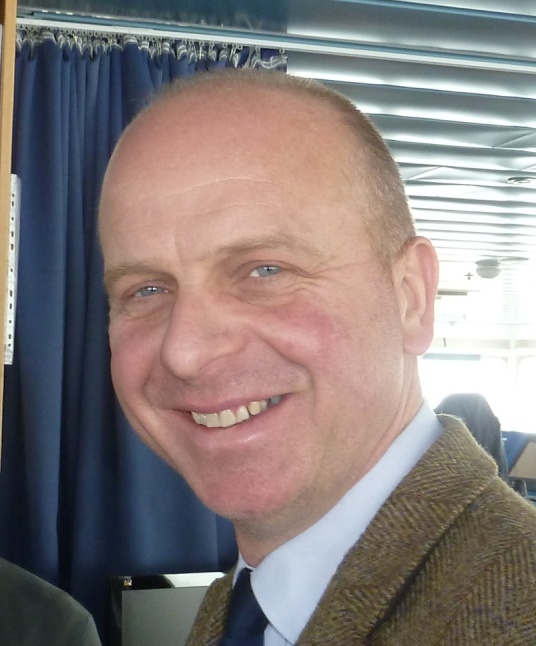 The event will be moderated by Christopher Rynd, FNI, branch Chair BinoNav® – brings the concept of the pelorus into the 21st century.  Using BinoNav® means navigators can single handedly integrate GNSS independent solutions directly into Electronic Navigation Charts, bringing all the benefits of visual navigation into the digital world, whilst also verifying Electronic Position Fixing System inputs to ENCs.Friday 4 September 1700-1800 Australian Eastern Standard Time, 0800-0900 BST Please join my meeting from your computer, tablet or smartphone. Join Zoom Meeting https://us02web.zoom.us/j/85879831572?pwd=bUtwZGVzSjF1MkI0c1k0YzZ1NWNMZz09 You can also join by phone – please contact us for further information.  This event will also be live streamed on the NI SE Australia facebook group.  For more information, contact Patrick Walsh, Secretary, NI SE Australia sec@nisea.org 